中装协〔2020〕45 号                 签发人：张京跃关于召开八届五次理事会、常务理事会暨装饰行业转型升级高质量发展高峰论坛的通知各会员单位、各位理事、常务理事、副会长，各地方协会：根据中国建筑装饰协会章程，经协会秘书处研究，定于2020年12月23日在深圳召开中国建筑装饰协会八届五次理事会、常务理事会暨装饰行业转型升级高质量发展高峰论坛。现将会议相关事项通知如下：会议报到时间：12月22日下午13:00-22:00会议报到地点：深圳安蒂亚美兰酒店 详细地址：深圳市宝安区西乡街道水库路108号 三、  会议内容与日程1、八届五次理事会、常务理事会及中国建筑装饰行业综合数据统计结果发布会时    间：12月23日上午参会人员：理事、常务理事、副会长、会长；          名誉会长、名誉副会长议    程：9:00-11:00   八届五次理事会、常务理事会11:00-11:45   中国建筑装饰行业综合数据统计结果发布2、中国建筑工程装饰奖、建筑装饰行业科学技术奖颁奖及装饰行业转型升级高质量发展高峰论坛时    间：12月23日下午参会人员：全体议    程：13:00–16:00  装饰行业转型升级高质量发展高峰论坛16:00–16:40  2019年度、2020年度建筑装饰行业科学技术奖颁奖16:40–17:40  2019-2020年度中国建筑工程装饰奖颁奖四、会议住宿    1、住宿、交通费用自理    2、预定酒店信息详见报名二维码五、会议费用1、会务费： 2000元/人 。2、各省协会会长、秘书长，市协会会长（或秘书长）本人参会免会务费。3、请参会代表提前网上报名，同时将会务费电汇至以下账户并注明“2020理事会”字样，我会将提供电子发票。    4、户 名：中国建筑装饰协会     开户行：北京银行甘家口支行     帐  号：01090315500120105251830六、会议服务1、理事会联系人：杨忠13021988282  010-88389002                 盛慧  刘馨泽       电 话：010-88389166  010-88384080    2、装饰奖颁奖联系人：马敬  侯婷婷       电话：010-88389062  010-88389190    3、行业综合数据统计结果发布联系人：宋颖  何梦伊       电话：010-88389063   137182958884、财务联系人：齐金杨  刘红云       电话：010-88389001   156998888175、科技奖颁奖联系人：孙晓勇  王麟  宁红英电话：010-83559578  010-88374178    6、会务联系人：       马  静 13671133644     俞  静 13701820506          张仕彬 18621681690     成  勇 18601717763智  辉 13501188780     范  明 13810053940刘晓丹 13120487229         七、其它事项     1、为保证本次会议的顺利进行及与会代表的安全，所有参会代表需佩带相应代表证出席会议。2、请参会代表于12月21日前扫描二维码完成网上报名和缴费。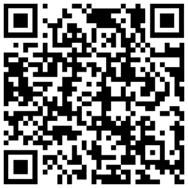                                     中国建筑装饰协会                                    2020年12月1日